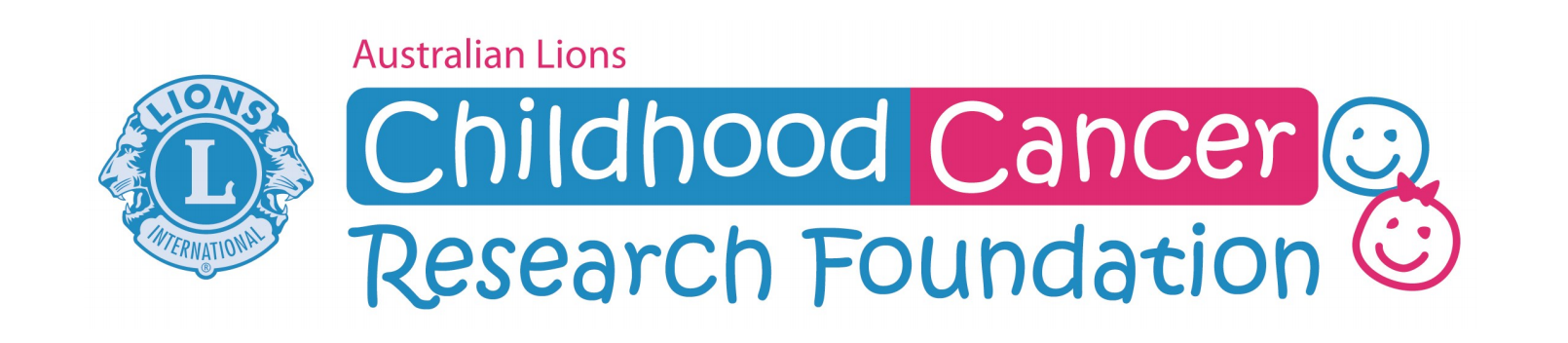 We are collecting coins for the Australian Lions Longest Coin LineThe goal is to make a 76km line with 5c pieces.Thank you for your supportFor more information visit:
www.alccrf.lions.org.auProudly Supported by The Lions Club of ……………………………………….
Mob:……………………………….. | Email:……………………………………………….We are collecting coins for the Australian Lions Longest Coin LineThe goal is to make a 76km line with 5c pieces.Thank you for your supportFor more information visit:
www.alccrf.lions.org.auProudly Supported by The Lions Club of …………………………………………
Mob:…………………………………………. | Email:……………………………………….